Styrelsemöte 2017-02-07 19:00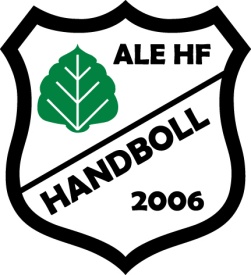 Närvarande: Björn Norberg, Sandra Dahlqvist, Irene Lindqvist, Fredrik Berggren, Rikard Thunberg & Sofia Boqvist.§1	Mötet öppnas.§2	Ekonomi. Närvaroregistreringen i IdrottOnline är dåligt uppdaterad. Om närvaroregistreringen sker korrekt får föreningen sex kronor per spelare, sex kronor per spelare som nu föreningen missar på grund av slarv i registreringen. Vad gäller medlemsavgiften saknas fortfarande flera inbetalningar, där ibland även ledare. §3 	Sponsring. Vi har fått godkännande från kommunen att hänga upp sponsorernas loggor i Kulturhuset, det innebär att vi nu kan erbjuda en skyltplats i hallen. Om sponsorn går in med 20000 kronor eller mer erbjuds även tryck på kläder. Sponsorerna faktureras varje år. Sponsoransvarig? Vart finns dokumentationen för hur sponsringen går till samt hur upplägget ser ut? 	
§4	Säsongsavslutning. Vid tidigare år har vi varit på Stenungsbaden, i år känns detta arrangemang väl dyrt. En tanke på hur det skulle kunna se ut är att vi startar dagen i Kulturhuset där vi har någon typ av möte samt går igenom materialet inför kommande säsong. Vad kan ärvas, vad behövs köpas nytt? Vilka lag ska man träna, vilka träningstider vill man ha? Efter det åker vi in till Göteborg och avslutar dagen där med någon typ av aktivitet eller middag. Handbollsfitness? Björn och Fredrik tar på sig att kolla upp hur säsongsavslutningen för ledarna ser ut. Preliminärt datum är 20:e maj.§5	Handbollens dag. Sandra och Stefan tar på sig ansvaret att kolla upp avslutningen för spelarna. Tanken är att fortsätta på samma upplägg som tidigare, önskvärt är att ha det en lördag. Preliminärt datum är 8:e april.§6	Övriga frågor. Den 1:e mars har laget.se en träff som Björn och Irene går på.Kronanskolan har öppnat ögonen för att eventuellt införa handboll som fritidsaktivitet.En tanke ifrån styrelsen är att alla ledare bör ha gått den första ledarkursen. Handbollsförbundet i Väst kallade till möte.Förbundets ekonomi har tidigare varit svajig men går nu åt rätt håll.Kompisdag var något som kom upp under detta möte, det innebär att de aktiva spelarna får bjuda in sina kamrater till en handbollsträning. Detta ligger av intresse för oss att testa.Förslag från förbundet gällande ändring av matcher är att lägga på en betydligt större avgift om man ändrar senare än 10 dagar innan matchdag.EMP – elektroniska matchprotokoll. På sikt kommer detta att gälla, det innebär att de gula lapparna försvinner. Mer info kommer.Om någon har idéer eller förslag på vad förbundet kan vara behjälpliga med, mejla Björn så för han det vidare till förbundet.§7	Till nästa möte Björn och Fredrik tar fram ett förslag på säsongsavslutning för ledarna, Sandra och Stefan ett förslag på upplägg till avslutningen för spelare. Sofia tar på sig ansvaret för att ta fram en mall på ett årshjul för 2017/2018. Vid nästa möte spånar vi också på en mer strukturerad organisation kring åldersindelning. Förhoppningen är att klubba ett beslut som vi sedan delar med oss av till ledarna på ledaravslutningen. Nästa möte: 2017-03-07 kl 18:00.§10	Mötet avslutas.